臺北市立景興國民中學教學觀摩暨公開觀課實施計畫102.04.22陳校長通過後公告實施104.05.21修正陳校長通過後公告壹、依據：一、教育部國民及學前教育署補助辦理十二年國民基本教育精進國民中小學教學品質要點。二、十二年國民基本教育課程綱要總綱。貳、實施目的： 一、推動領域教師相互觀摩，促進經驗分享與交流，精進課堂教學技巧與策略，提昇教學品質與學生學習成效，形塑同儕共學的教學文化。二、進行教學觀摩研討，藉由教師彼此之互動與回饋，建立專業對話機制。三、激發教師教學創意，落實課堂教學研究，研發有效能的學習教案。參、實施對象：本校全體教師。肆、實施時間：一、於學年度行事曆之上課日期辦理（以每年10月初至隔年5月底為宜），由擔任教學演示或公開授課之教師自行安排。二、教學觀摩或公開觀課時間於開學初於領域教學研究會討論後決定，教學觀摩或公開觀課前2週將申請表交至教學組（附件一）。伍、實施原則：一、每學年度以配合學校行事、適度調整為原則，各領域每學期至少一名教師擔任教學觀摩演示或公開授課者，以自願者優先，輪流實施為原則（實習教師與另需教學視導者另計)。二、教學觀摩或公開授課時需同領域正式教師至少3 人擔任教學觀察者，由授課者自行邀請或由領域推選，於實施教學觀摩或公開觀課後與公開授課教師討論和提出建議，並作「專業社群對話會議紀錄｣（附件二），於會議實施後1週內繳至教學組。陸、實施方式：一、擔任公開授課之老師，應於教學前2週，將教學活動設計提交教學組（附件三），並提供給觀課者參考。二、教學單元：由擔任公開授課之老師自行決定。三、教學時間：由公開授課之教師安排，每次以一節為原則，並經過領域教學研究會討論後決定。參與教學觀摩或公開觀課活動之教師如有課務調課需求，請於申請表上註明（附件一）。四、分工方式：教學觀摩或公開授課所需之教材、教具，由授課老師自行準備。同領域非公開授課之教師應協助場地布置、攝影及專業社群對話會議紀錄等工作。五、參加人員：各領域舉行教學觀摩或公開觀課時，相關處室主任及該領域無課務教師應前往觀課；如無相同課堂時間，有課務者可由教務處協助調課，同領域正式教師至少3 人參加。另歡迎同年級及該班任課老師等無課務之教師自由參觀教學。觀課者須填寫「教學觀摩暨公開觀課紀錄表｣（附件四提供4個版本之參考表格，請見第六點說明）。六、教學觀摩暨公開觀課記錄表：各領域依教學及學生學習需求，並經領域會議討論後自行設計領域（學科）教學觀摩暨公開觀課紀錄表，提供公開授課者與觀察者於實施教學觀摩或公開觀課時使用。如各領域無自行設計之觀察紀錄表，可使用附件四之表格。以上各種觀察表及紀錄表，授課者得留存副（影）本，正本請提交教學組彙整。七、教學觀摩或公開觀課後，各領域於2週內擇適當時間召開專業社群對話會議，請參與觀課之所有教師出席會議，由公開授課者與觀察者進行專業社群對話與省思，做紀錄並拍照。完成之專業社群對話會議紀錄（附件二）及所有教學資料（附件三）與觀察表（附件四）於專業社群對話會議實施後1週內送教務處教學組彙整。八、於時間內完成所有資料繳交之公開授課人員，於期末由教務處依「公立高級中等以下學校教師成績考核辦法」第六條第五款第六目辦理敘獎。九、參加教學觀摩會或公開觀課與專業社群對話會議且完成教學觀摩暨公開觀課紀錄表之教師，核予「十二年國民基本教育精進國民中小學教學品質」3小時（教學觀摩會或公開觀課1小時、專業社群對話1小時、教學觀摩暨公開觀課紀錄表1小時）。柒、本計畫經  校長核定後實施，修正時亦同。臺北市立景興國民中學   學年度    領域教學觀摩暨公開觀課申請表申請人：              教學組長：            教務主任：臺北市立景興國民中學    學年度教學觀摩暨公開觀課－專業社群對話會議紀錄壹、會議時間： 年 月 日 時 分貳、會議地點：參、出席人員：肆、紀錄：伍、會議內容：一、問題與討論：二、專業對話：   (一)公開授課者說明：   (二)觀課者說明：三、值得推薦於領域會議中分享的部分：四、精進教學建議事項：五、臨時動議：六、散會：   時   分臺北市立景興國民中學     學年度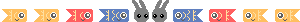 教學觀摩暨公開觀課－專業社群對話會議簽到表一、事由：景興國中     學年度第　　學期二、時間：　　年　　月　　日（週　　）　　：　　－　　：　　三、地點：本校　　　　　　　　　　　　室四、主席：　　　　　　　　　　　　　　　記錄：五、出席：臺北市立景興國民中學教學觀摩暨公開觀課教學設計臺北市立景興國中教學觀摩暨公開觀課紀錄表（A版）＊本表正本請於觀課後3天內交予公開授課之教師參考。＊專業社群對話會議紀錄及所有教學資料及觀察表，請於專業社群對話會議實施後1週內，由公開授課者送教務處教學組彙整，謝謝！     臺北市立景興國中教學觀摩暨公開觀課紀錄表（B版）              臺北市立景興國中教學觀摩暨公開觀課紀錄表（C版）              臺北市立景興國中教學觀摩暨公開觀課紀錄表（D版）              可根據特定學科教學行為需求，另行增列觀察向度和觀察項目，作彈性組合。  學習領域日期年      月      日 星期節次第       節班級年       班上課地點觀課方式教學者教學主題觀察者資源需求 需教學組協助的事項備註教學領域教學班級教學教師教學地點教學主題/單元使用教材       版教學指引       版教學指引       版教學指引       版教學指引教學日期/節次教學型態教學資源教學目標領域分段能力指標六大議題融入指標主題或單元活動內容主題或單元活動內容時間評量方式備註（指標標碼＋指標內容）授課教師授課教師領域科目科目科目 單 元 名 稱 單 元 名 稱 單 元 名 稱 單 元 名 稱 單 元 名 稱 單 元 名 稱日期日期星期星期節次月    日月    日教學班級教學班級教學地點觀          課          教          師觀          課          教          師觀          課          教          師觀          課          教          師觀          課          教          師觀          課          教          師觀          課          教          師觀          課          教          師觀          課          教          師觀          課          教          師觀          課          教          師備註備註備註注意事項：一、授課教師應邀請教師至少3人進行觀課（同領域之正式教師）。受邀觀課之教師請於觀課後詳實填寫本教學觀摩暨公開觀課紀錄表，並於3日內送請授課教師參考。二、授課教師請於當節公開授課時，自行備妥簡要教學單元設計、學習單等資料，並請學生安排座椅等。三、教學觀摩或公開觀課後，各領域於2週內擇適當時間召開專業社群對話會議，請參與觀課之所有教師出席會議，由公開授課者與觀察者進行專業社群對話與省思，並做紀錄與拍照。四、教學觀摩或公開授課相關教學單元設計、學習單及教師觀摩暨公開觀課紀錄表等資料，於專業社群對話會議實施後1週內送教務處教學組彙整；教師應自行將此等資料影本收存於個人教學檔案中備查。注意事項：一、授課教師應邀請教師至少3人進行觀課（同領域之正式教師）。受邀觀課之教師請於觀課後詳實填寫本教學觀摩暨公開觀課紀錄表，並於3日內送請授課教師參考。二、授課教師請於當節公開授課時，自行備妥簡要教學單元設計、學習單等資料，並請學生安排座椅等。三、教學觀摩或公開觀課後，各領域於2週內擇適當時間召開專業社群對話會議，請參與觀課之所有教師出席會議，由公開授課者與觀察者進行專業社群對話與省思，並做紀錄與拍照。四、教學觀摩或公開授課相關教學單元設計、學習單及教師觀摩暨公開觀課紀錄表等資料，於專業社群對話會議實施後1週內送教務處教學組彙整；教師應自行將此等資料影本收存於個人教學檔案中備查。注意事項：一、授課教師應邀請教師至少3人進行觀課（同領域之正式教師）。受邀觀課之教師請於觀課後詳實填寫本教學觀摩暨公開觀課紀錄表，並於3日內送請授課教師參考。二、授課教師請於當節公開授課時，自行備妥簡要教學單元設計、學習單等資料，並請學生安排座椅等。三、教學觀摩或公開觀課後，各領域於2週內擇適當時間召開專業社群對話會議，請參與觀課之所有教師出席會議，由公開授課者與觀察者進行專業社群對話與省思，並做紀錄與拍照。四、教學觀摩或公開授課相關教學單元設計、學習單及教師觀摩暨公開觀課紀錄表等資料，於專業社群對話會議實施後1週內送教務處教學組彙整；教師應自行將此等資料影本收存於個人教學檔案中備查。注意事項：一、授課教師應邀請教師至少3人進行觀課（同領域之正式教師）。受邀觀課之教師請於觀課後詳實填寫本教學觀摩暨公開觀課紀錄表，並於3日內送請授課教師參考。二、授課教師請於當節公開授課時，自行備妥簡要教學單元設計、學習單等資料，並請學生安排座椅等。三、教學觀摩或公開觀課後，各領域於2週內擇適當時間召開專業社群對話會議，請參與觀課之所有教師出席會議，由公開授課者與觀察者進行專業社群對話與省思，並做紀錄與拍照。四、教學觀摩或公開授課相關教學單元設計、學習單及教師觀摩暨公開觀課紀錄表等資料，於專業社群對話會議實施後1週內送教務處教學組彙整；教師應自行將此等資料影本收存於個人教學檔案中備查。注意事項：一、授課教師應邀請教師至少3人進行觀課（同領域之正式教師）。受邀觀課之教師請於觀課後詳實填寫本教學觀摩暨公開觀課紀錄表，並於3日內送請授課教師參考。二、授課教師請於當節公開授課時，自行備妥簡要教學單元設計、學習單等資料，並請學生安排座椅等。三、教學觀摩或公開觀課後，各領域於2週內擇適當時間召開專業社群對話會議，請參與觀課之所有教師出席會議，由公開授課者與觀察者進行專業社群對話與省思，並做紀錄與拍照。四、教學觀摩或公開授課相關教學單元設計、學習單及教師觀摩暨公開觀課紀錄表等資料，於專業社群對話會議實施後1週內送教務處教學組彙整；教師應自行將此等資料影本收存於個人教學檔案中備查。注意事項：一、授課教師應邀請教師至少3人進行觀課（同領域之正式教師）。受邀觀課之教師請於觀課後詳實填寫本教學觀摩暨公開觀課紀錄表，並於3日內送請授課教師參考。二、授課教師請於當節公開授課時，自行備妥簡要教學單元設計、學習單等資料，並請學生安排座椅等。三、教學觀摩或公開觀課後，各領域於2週內擇適當時間召開專業社群對話會議，請參與觀課之所有教師出席會議，由公開授課者與觀察者進行專業社群對話與省思，並做紀錄與拍照。四、教學觀摩或公開授課相關教學單元設計、學習單及教師觀摩暨公開觀課紀錄表等資料，於專業社群對話會議實施後1週內送教務處教學組彙整；教師應自行將此等資料影本收存於個人教學檔案中備查。注意事項：一、授課教師應邀請教師至少3人進行觀課（同領域之正式教師）。受邀觀課之教師請於觀課後詳實填寫本教學觀摩暨公開觀課紀錄表，並於3日內送請授課教師參考。二、授課教師請於當節公開授課時，自行備妥簡要教學單元設計、學習單等資料，並請學生安排座椅等。三、教學觀摩或公開觀課後，各領域於2週內擇適當時間召開專業社群對話會議，請參與觀課之所有教師出席會議，由公開授課者與觀察者進行專業社群對話與省思，並做紀錄與拍照。四、教學觀摩或公開授課相關教學單元設計、學習單及教師觀摩暨公開觀課紀錄表等資料，於專業社群對話會議實施後1週內送教務處教學組彙整；教師應自行將此等資料影本收存於個人教學檔案中備查。注意事項：一、授課教師應邀請教師至少3人進行觀課（同領域之正式教師）。受邀觀課之教師請於觀課後詳實填寫本教學觀摩暨公開觀課紀錄表，並於3日內送請授課教師參考。二、授課教師請於當節公開授課時，自行備妥簡要教學單元設計、學習單等資料，並請學生安排座椅等。三、教學觀摩或公開觀課後，各領域於2週內擇適當時間召開專業社群對話會議，請參與觀課之所有教師出席會議，由公開授課者與觀察者進行專業社群對話與省思，並做紀錄與拍照。四、教學觀摩或公開授課相關教學單元設計、學習單及教師觀摩暨公開觀課紀錄表等資料，於專業社群對話會議實施後1週內送教務處教學組彙整；教師應自行將此等資料影本收存於個人教學檔案中備查。注意事項：一、授課教師應邀請教師至少3人進行觀課（同領域之正式教師）。受邀觀課之教師請於觀課後詳實填寫本教學觀摩暨公開觀課紀錄表，並於3日內送請授課教師參考。二、授課教師請於當節公開授課時，自行備妥簡要教學單元設計、學習單等資料，並請學生安排座椅等。三、教學觀摩或公開觀課後，各領域於2週內擇適當時間召開專業社群對話會議，請參與觀課之所有教師出席會議，由公開授課者與觀察者進行專業社群對話與省思，並做紀錄與拍照。四、教學觀摩或公開授課相關教學單元設計、學習單及教師觀摩暨公開觀課紀錄表等資料，於專業社群對話會議實施後1週內送教務處教學組彙整；教師應自行將此等資料影本收存於個人教學檔案中備查。注意事項：一、授課教師應邀請教師至少3人進行觀課（同領域之正式教師）。受邀觀課之教師請於觀課後詳實填寫本教學觀摩暨公開觀課紀錄表，並於3日內送請授課教師參考。二、授課教師請於當節公開授課時，自行備妥簡要教學單元設計、學習單等資料，並請學生安排座椅等。三、教學觀摩或公開觀課後，各領域於2週內擇適當時間召開專業社群對話會議，請參與觀課之所有教師出席會議，由公開授課者與觀察者進行專業社群對話與省思，並做紀錄與拍照。四、教學觀摩或公開授課相關教學單元設計、學習單及教師觀摩暨公開觀課紀錄表等資料，於專業社群對話會議實施後1週內送教務處教學組彙整；教師應自行將此等資料影本收存於個人教學檔案中備查。注意事項：一、授課教師應邀請教師至少3人進行觀課（同領域之正式教師）。受邀觀課之教師請於觀課後詳實填寫本教學觀摩暨公開觀課紀錄表，並於3日內送請授課教師參考。二、授課教師請於當節公開授課時，自行備妥簡要教學單元設計、學習單等資料，並請學生安排座椅等。三、教學觀摩或公開觀課後，各領域於2週內擇適當時間召開專業社群對話會議，請參與觀課之所有教師出席會議，由公開授課者與觀察者進行專業社群對話與省思，並做紀錄與拍照。四、教學觀摩或公開授課相關教學單元設計、學習單及教師觀摩暨公開觀課紀錄表等資料，於專業社群對話會議實施後1週內送教務處教學組彙整；教師應自行將此等資料影本收存於個人教學檔案中備查。注意事項：一、授課教師應邀請教師至少3人進行觀課（同領域之正式教師）。受邀觀課之教師請於觀課後詳實填寫本教學觀摩暨公開觀課紀錄表，並於3日內送請授課教師參考。二、授課教師請於當節公開授課時，自行備妥簡要教學單元設計、學習單等資料，並請學生安排座椅等。三、教學觀摩或公開觀課後，各領域於2週內擇適當時間召開專業社群對話會議，請參與觀課之所有教師出席會議，由公開授課者與觀察者進行專業社群對話與省思，並做紀錄與拍照。四、教學觀摩或公開授課相關教學單元設計、學習單及教師觀摩暨公開觀課紀錄表等資料，於專業社群對話會議實施後1週內送教務處教學組彙整；教師應自行將此等資料影本收存於個人教學檔案中備查。注意事項：一、授課教師應邀請教師至少3人進行觀課（同領域之正式教師）。受邀觀課之教師請於觀課後詳實填寫本教學觀摩暨公開觀課紀錄表，並於3日內送請授課教師參考。二、授課教師請於當節公開授課時，自行備妥簡要教學單元設計、學習單等資料，並請學生安排座椅等。三、教學觀摩或公開觀課後，各領域於2週內擇適當時間召開專業社群對話會議，請參與觀課之所有教師出席會議，由公開授課者與觀察者進行專業社群對話與省思，並做紀錄與拍照。四、教學觀摩或公開授課相關教學單元設計、學習單及教師觀摩暨公開觀課紀錄表等資料，於專業社群對話會議實施後1週內送教務處教學組彙整；教師應自行將此等資料影本收存於個人教學檔案中備查。注意事項：一、授課教師應邀請教師至少3人進行觀課（同領域之正式教師）。受邀觀課之教師請於觀課後詳實填寫本教學觀摩暨公開觀課紀錄表，並於3日內送請授課教師參考。二、授課教師請於當節公開授課時，自行備妥簡要教學單元設計、學習單等資料，並請學生安排座椅等。三、教學觀摩或公開觀課後，各領域於2週內擇適當時間召開專業社群對話會議，請參與觀課之所有教師出席會議，由公開授課者與觀察者進行專業社群對話與省思，並做紀錄與拍照。四、教學觀摩或公開授課相關教學單元設計、學習單及教師觀摩暨公開觀課紀錄表等資料，於專業社群對話會議實施後1週內送教務處教學組彙整；教師應自行將此等資料影本收存於個人教學檔案中備查。注意事項：一、授課教師應邀請教師至少3人進行觀課（同領域之正式教師）。受邀觀課之教師請於觀課後詳實填寫本教學觀摩暨公開觀課紀錄表，並於3日內送請授課教師參考。二、授課教師請於當節公開授課時，自行備妥簡要教學單元設計、學習單等資料，並請學生安排座椅等。三、教學觀摩或公開觀課後，各領域於2週內擇適當時間召開專業社群對話會議，請參與觀課之所有教師出席會議，由公開授課者與觀察者進行專業社群對話與省思，並做紀錄與拍照。四、教學觀摩或公開授課相關教學單元設計、學習單及教師觀摩暨公開觀課紀錄表等資料，於專業社群對話會議實施後1週內送教務處教學組彙整；教師應自行將此等資料影本收存於個人教學檔案中備查。注意事項：一、授課教師應邀請教師至少3人進行觀課（同領域之正式教師）。受邀觀課之教師請於觀課後詳實填寫本教學觀摩暨公開觀課紀錄表，並於3日內送請授課教師參考。二、授課教師請於當節公開授課時，自行備妥簡要教學單元設計、學習單等資料，並請學生安排座椅等。三、教學觀摩或公開觀課後，各領域於2週內擇適當時間召開專業社群對話會議，請參與觀課之所有教師出席會議，由公開授課者與觀察者進行專業社群對話與省思，並做紀錄與拍照。四、教學觀摩或公開授課相關教學單元設計、學習單及教師觀摩暨公開觀課紀錄表等資料，於專業社群對話會議實施後1週內送教務處教學組彙整；教師應自行將此等資料影本收存於個人教學檔案中備查。注意事項：一、授課教師應邀請教師至少3人進行觀課（同領域之正式教師）。受邀觀課之教師請於觀課後詳實填寫本教學觀摩暨公開觀課紀錄表，並於3日內送請授課教師參考。二、授課教師請於當節公開授課時，自行備妥簡要教學單元設計、學習單等資料，並請學生安排座椅等。三、教學觀摩或公開觀課後，各領域於2週內擇適當時間召開專業社群對話會議，請參與觀課之所有教師出席會議，由公開授課者與觀察者進行專業社群對話與省思，並做紀錄與拍照。四、教學觀摩或公開授課相關教學單元設計、學習單及教師觀摩暨公開觀課紀錄表等資料，於專業社群對話會議實施後1週內送教務處教學組彙整；教師應自行將此等資料影本收存於個人教學檔案中備查。請將觀察項目依下列量尺按程度打，並以文字進行質的敘述，俾利教學研討會時發言及觀課後紀錄整理。請將觀察項目依下列量尺按程度打，並以文字進行質的敘述，俾利教學研討會時發言及觀課後紀錄整理。請將觀察項目依下列量尺按程度打，並以文字進行質的敘述，俾利教學研討會時發言及觀課後紀錄整理。請將觀察項目依下列量尺按程度打，並以文字進行質的敘述，俾利教學研討會時發言及觀課後紀錄整理。請將觀察項目依下列量尺按程度打，並以文字進行質的敘述，俾利教學研討會時發言及觀課後紀錄整理。請將觀察項目依下列量尺按程度打，並以文字進行質的敘述，俾利教學研討會時發言及觀課後紀錄整理。請將觀察項目依下列量尺按程度打，並以文字進行質的敘述，俾利教學研討會時發言及觀課後紀錄整理。請將觀察項目依下列量尺按程度打，並以文字進行質的敘述，俾利教學研討會時發言及觀課後紀錄整理。請將觀察項目依下列量尺按程度打，並以文字進行質的敘述，俾利教學研討會時發言及觀課後紀錄整理。請將觀察項目依下列量尺按程度打，並以文字進行質的敘述，俾利教學研討會時發言及觀課後紀錄整理。請將觀察項目依下列量尺按程度打，並以文字進行質的敘述，俾利教學研討會時發言及觀課後紀錄整理。請將觀察項目依下列量尺按程度打，並以文字進行質的敘述，俾利教學研討會時發言及觀課後紀錄整理。請將觀察項目依下列量尺按程度打，並以文字進行質的敘述，俾利教學研討會時發言及觀課後紀錄整理。請將觀察項目依下列量尺按程度打，並以文字進行質的敘述，俾利教學研討會時發言及觀課後紀錄整理。請將觀察項目依下列量尺按程度打，並以文字進行質的敘述，俾利教學研討會時發言及觀課後紀錄整理。請將觀察項目依下列量尺按程度打，並以文字進行質的敘述，俾利教學研討會時發言及觀課後紀錄整理。請將觀察項目依下列量尺按程度打，並以文字進行質的敘述，俾利教學研討會時發言及觀課後紀錄整理。教學觀察項目教學觀察項目教學觀察項目教學觀察項目達到部分達到部分達到未呈現未呈現教學觀察項目教學觀察項目教學觀察項目教學觀察項目達到達到部分達到未呈現教學策略1.設計多樣化的教學活動1.設計多樣化的教學活動1.設計多樣化的教學活動學生表現1.態度專注秩序良好1.態度專注秩序良好1.態度專注秩序良好教學策略2.引導學生參與學習活動2.引導學生參與學習活動2.引導學生參與學習活動學生表現2.分組討論積極熱烈2.分組討論積極熱烈2.分組討論積極熱烈教學策略3.適時增強學生的表現3.適時增強學生的表現3.適時增強學生的表現學生表現3.參與教師引導活動3.參與教師引導活動3.參與教師引導活動教學策略4.充分有效運用教學媒體4.充分有效運用教學媒體4.充分有效運用教學媒體學生表現4.多元性的作業安排4.多元性的作業安排4.多元性的作業安排教學技巧1.提示教學單元重點1.提示教學單元重點1.提示教學單元重點學習環境1.配合教學單元布置教室1.配合教學單元布置教室1.配合教學單元布置教室教學技巧2.給學生待答及作答時間2.給學生待答及作答時間2.給學生待答及作答時間學習環境2.給予學生適當的挑戰2.給予學生適當的挑戰2.給予學生適當的挑戰教學技巧3.運用行間巡視指導學生3.運用行間巡視指導學生3.運用行間巡視指導學生學習環境3.耐心對待學習困難學生3.耐心對待學習困難學生3.耐心對待學習困難學生教學技巧4.提供學生適當練習機會4.提供學生適當練習機會4.提供學生適當練習機會學習環境4.避免諷刺和負面的批評4.避免諷刺和負面的批評4.避免諷刺和負面的批評教室經營1.引發並維持學生學習動機1.引發並維持學生學習動機1.引發並維持學生學習動機其他1.師生互動氣氛熱烈1.師生互動氣氛熱烈1.師生互動氣氛熱烈教室經營2.營造活化的班級氣氛2.營造活化的班級氣氛2.營造活化的班級氣氛其他2.充分達成教學目標2.充分達成教學目標2.充分達成教學目標教室經營3.善用班級常規建立獎賞3.善用班級常規建立獎賞3.善用班級常規建立獎賞其他3.3.3.教室經營4.立刻制止學生不當行為4.立刻制止學生不當行為4.立刻制止學生不當行為其他4.4.4.特殊表現或具體建議記錄教師（請簽名）授課教師領域科目 單 元 名 稱 單 元 名 稱 單 元 名 稱 單 元 名 稱日期星期節次月    日教學班級教學地點觀          課          教          師觀          課          教          師觀          課          教          師觀          課          教          師觀          課          教          師觀          課          教          師備註備註教學目標教學流程學生能力觀課重點面向觀課參考項目觀課參考項目觀課參考項目觀課參考項目具體事實記錄具體事實記錄具體事實記錄具體事實記錄具體事實記錄全班學習氣氛1-1是否有安心學習的環境？1-2是否有熱衷學習的環境？1-3是否有聆聽學習的環境？1-1是否有安心學習的環境？1-2是否有熱衷學習的環境？1-3是否有聆聽學習的環境？1-1是否有安心學習的環境？1-2是否有熱衷學習的環境？1-3是否有聆聽學習的環境？1-1是否有安心學習的環境？1-2是否有熱衷學習的環境？1-3是否有聆聽學習的環境？學生學習歷程2-1老師是否關照每個學生的學習？2-2是否引發學生學習動機？2-3學生學習動機是否持續？2-4學生是否相互關注與傾聽？2-5學生是否互相協助與討論？2-6學生是否投入參與學習？2-7是否發現有特殊表現的學生？(如學習停滯、學習超前和學習具潛力的學生)2-1老師是否關照每個學生的學習？2-2是否引發學生學習動機？2-3學生學習動機是否持續？2-4學生是否相互關注與傾聽？2-5學生是否互相協助與討論？2-6學生是否投入參與學習？2-7是否發現有特殊表現的學生？(如學習停滯、學習超前和學習具潛力的學生)2-1老師是否關照每個學生的學習？2-2是否引發學生學習動機？2-3學生學習動機是否持續？2-4學生是否相互關注與傾聽？2-5學生是否互相協助與討論？2-6學生是否投入參與學習？2-7是否發現有特殊表現的學生？(如學習停滯、學習超前和學習具潛力的學生)2-1老師是否關照每個學生的學習？2-2是否引發學生學習動機？2-3學生學習動機是否持續？2-4學生是否相互關注與傾聽？2-5學生是否互相協助與討論？2-6學生是否投入參與學習？2-7是否發現有特殊表現的學生？(如學習停滯、學習超前和學習具潛力的學生)學生學習結果3-1學生學習是否成立？如何發生？何時發生？3-2學生學習的困難之處是什麼？3-3挑戰伸展跳躍的學習是否產生？3-4學生學習思考程度是否深化？3-1學生學習是否成立？如何發生？何時發生？3-2學生學習的困難之處是什麼？3-3挑戰伸展跳躍的學習是否產生？3-4學生學習思考程度是否深化？3-1學生學習是否成立？如何發生？何時發生？3-2學生學習的困難之處是什麼？3-3挑戰伸展跳躍的學習是否產生？3-4學生學習思考程度是否深化？3-1學生學習是否成立？如何發生？何時發生？3-2學生學習的困難之處是什麼？3-3挑戰伸展跳躍的學習是否產生？3-4學生學習思考程度是否深化？你與授課者上課的情況有哪些異同?今天你的收穫有哪些?授課教師領域科目 單 元 名 稱 單 元 名 稱 單 元 名 稱 單 元 名 稱日期星期節次月    日教學班級教學地點觀          課          教          師觀          課          教          師觀          課          教          師觀          課          教          師觀          課          教          師觀          課          教          師備註備註教學目標教學流程學生能力觀課重點面向觀課參考項目觀課參考項目觀課參考項目觀課參考項目具體事實記錄具體事實記錄具體事實記錄具體事實記錄具體事實記錄知識學習的情形（1）在老師的指導下，學生是怎麼學習的？（1）在老師的指導下，學生是怎麼學習的？（1）在老師的指導下，學生是怎麼學習的？（1）在老師的指導下，學生是怎麼學習的？知識學習的情形（2）學生在課堂中對哪一個部份感到興趣？（2）學生在課堂中對哪一個部份感到興趣？（2）學生在課堂中對哪一個部份感到興趣？（2）學生在課堂中對哪一個部份感到興趣？知識學習的情形（3）學生在學習中有沒有困難之處？（3）學生在學習中有沒有困難之處？（3）學生在學習中有沒有困難之處？（3）學生在學習中有沒有困難之處？知識學習的情形（4）學生的起點行為為何？（4）學生的起點行為為何？（4）學生的起點行為為何？（4）學生的起點行為為何？學生上課狀況（1）老師有對學生一個一個觀照嗎？（1）老師有對學生一個一個觀照嗎？（1）老師有對學生一個一個觀照嗎？（1）老師有對學生一個一個觀照嗎？學生上課狀況（2）學生與學生互相問問題的程度有沒有增加？（2）學生與學生互相問問題的程度有沒有增加？（2）學生與學生互相問問題的程度有沒有增加？（2）學生與學生互相問問題的程度有沒有增加？學生上課狀況（3）在教室中學生有沒有不必要的行動？（3）在教室中學生有沒有不必要的行動？（3）在教室中學生有沒有不必要的行動？（3）在教室中學生有沒有不必要的行動？學生分組討論情形（1）學生們有沒有關注、傾聽？（1）學生們有沒有關注、傾聽？（1）學生們有沒有關注、傾聽？（1）學生們有沒有關注、傾聽？學生分組討論情形（2）在學習單元中學生有沒有互相協助與討論？（2）在學習單元中學生有沒有互相協助與討論？（2）在學習單元中學生有沒有互相協助與討論？（2）在學習單元中學生有沒有互相協助與討論？其他綜合建議授課教師授課教師領域科目 單 元 名 稱 單 元 名 稱 單 元 名 稱日期星期節次節次節次節次節次月    日教學班級教學班級教學地點觀          課          教          師觀          課          教          師觀          課          教          師觀          課          教          師觀          課          教          師備註備註備註備註備註備註層面參 考 標 準參 考 標 準觀 察 項 目觀 察 項 目觀 察 項 目文 字 敘 述文 字 敘 述文 字 敘 述文 字 敘 述評量評量評量評量層面參 考 標 準參 考 標 準觀 察 項 目觀 察 項 目觀 察 項 目文 字 敘 述文 字 敘 述文 字 敘 述文 字 敘 述優良滿意待改進未呈現A教學前準備A-1選用適用教學單元A-1選用適用教學單元A-1-1 教學主題與選用的合作學習法適配使用的合作學習法是：　　　　　　　　　A-1-1 教學主題與選用的合作學習法適配使用的合作學習法是：　　　　　　　　　A-1-1 教學主題與選用的合作學習法適配使用的合作學習法是：　　　　　　　　　A教學前準備A-2小組人數適切A-2小組人數適切A-2-1 小組人數合宜(2-6人)，能兼顧學生的參與機會與小組意見的多樣性A-2-1 小組人數合宜(2-6人)，能兼顧學生的參與機會與小組意見的多樣性A-2-1 小組人數合宜(2-6人)，能兼顧學生的參與機會與小組意見的多樣性A教學前準備A-3教室空間安排合宜A-3教室空間安排合宜A-3-1 班級採分組形式(座位)A-3-1 班級採分組形式(座位)A-3-1 班級採分組形式(座位)A教學前準備A-3教室空間安排合宜A-3教室空間安排合宜A-3-2 小組與小組間距離合宜A-3-2 小組與小組間距離合宜A-3-2 小組與小組間距離合宜A教學前準備A-3教室空間安排合宜A-3教室空間安排合宜A-3-3 學生進行分組合作學習時，彼此採面對面互動A-3-3 學生進行分組合作學習時，彼此採面對面互動A-3-3 學生進行分組合作學習時，彼此採面對面互動B教學中的進行方式B-1教師講解合作學習方式和配合事項B-1教師講解合作學習方式和配合事項B-1-1 說明學習目標(小組任務) B-1-1 說明學習目標(小組任務) B-1-1 說明學習目標(小組任務) B教學中的進行方式B-1教師講解合作學習方式和配合事項B-1教師講解合作學習方式和配合事項B-1-2 強調正向互賴B-1-2 強調正向互賴B-1-2 強調正向互賴B教學中的進行方式B-1教師講解合作學習方式和配合事項B-1教師講解合作學習方式和配合事項B-1-3 提醒個別責任B-1-3 提醒個別責任B-1-3 提醒個別責任B教學中的進行方式B-1教師講解合作學習方式和配合事項B-1教師講解合作學習方式和配合事項B-1-4 解釋成功標準或獎勵標準B-1-4 解釋成功標準或獎勵標準B-1-4 解釋成功標準或獎勵標準B教學中的進行方式B-1教師講解合作學習方式和配合事項B-1教師講解合作學習方式和配合事項B-1-5 說明期望的合作表現B-1-5 說明期望的合作表現B-1-5 說明期望的合作表現B教學中的進行方式B-2教師隨時掌握並適時介入B-2教師隨時掌握並適時介入B-2-1 教師能巡視組間B-2-1 教師能巡視組間B-2-1 教師能巡視組間B教學中的進行方式B-2教師隨時掌握並適時介入B-2教師隨時掌握並適時介入B-2-2 教師能適時提供小組協助（介入）B-2-2 教師能適時提供小組協助（介入）B-2-2 教師能適時提供小組協助（介入）B教學中的進行方式B-2教師隨時掌握並適時介入B-2教師隨時掌握並適時介入B-2-3 教師能指導(提醒)學生與人合作的技巧B-2-3 教師能指導(提醒)學生與人合作的技巧B-2-3 教師能指導(提醒)學生與人合作的技巧B教學中的進行方式B-3學生積極參與B-3學生積極參與B-3-1 所有學生都積極與組員互動□注意聽□幫助同學□鼓勵同學□發言討論□認真參與□：________________□：________________B-3-1 所有學生都積極與組員互動□注意聽□幫助同學□鼓勵同學□發言討論□認真參與□：________________□：________________B-3-1 所有學生都積極與組員互動□注意聽□幫助同學□鼓勵同學□發言討論□認真參與□：________________□：________________C合作學習學後的評量C-1評量小組合作學習的成果C-1評量小組合作學習的成果C-1-1進行小組報告/小組結論/小考或統計達到成功標準的人數C-1-1進行小組報告/小組結論/小考或統計達到成功標準的人數C-1-1進行小組報告/小組結論/小考或統計達到成功標準的人數C合作學習學後的評量C-1評量小組合作學習的成果C-1評量小組合作學習的成果C-1-2給予小組表揚C-1-2給予小組表揚C-1-2給予小組表揚C合作學習學後的評量C-1評量小組合作學習的成果C-1評量小組合作學習的成果C-1-3 評估小組運作效能：在課堂最後，預留時間給學生自我反省C-1-3 評估小組運作效能：在課堂最後，預留時間給學生自我反省C-1-3 評估小組運作效能：在課堂最後，預留時間給學生自我反省綜合建議